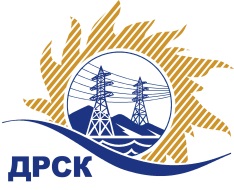 Акционерное Общество«Дальневосточная распределительная сетевая  компания»12.10.2016 г.   							                    № 752/УКСУведомление № 2 о внесение измененийв  Извещение и Документацию о закупке Организатор (Заказчик) закупочной процедуры – АО «Дальневосточная распределительная сетевая компания» (далее – АО «ДРСК») (Почтовый адрес: 675000, Амурская обл., г. Благовещенск, ул. Шевченко, 28, тел. 8 (4162) 397-208)Способ и предмет закупки: открытый электронный запрос цен: Разработка ПСД для выполнения мероприятий по технологическому присоединению заявителей к электрическим сетям 10/0,4 кВ для СП "ЦЭС" филиала АО «ДРСК» - «Амурские электрические сети», закупка № 2153.Извещение опубликованного на сайте в информационно-телекоммуникационной сети «Интернет» www.zakupki.gov.ru (далее — «официальный сайт») от 27.09.2016 под № 31604138543Внесены следующие изменения в  Техническое задание:Пункт 4 Технического задания читать в следующей редакции: «Выполнения работ начало проектирования: с момента заключения договора окончание - 30.11.2016»Все остальные условия Извещения и Документации о закупке остаются без изменения.Ответственный секретарь Закупочной           комиссии 2 уровня АО «ДРСК»                                                               М.Г. ЕлисееваКоврижкина Е.Ю.(416-2) 397-208okzt5@drsk.ru